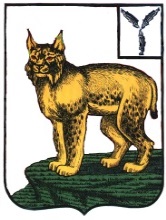 СОБРАНИЕ ДЕПУТАТОВТУРКОВСКОГО МУНИЦИПАЛЬНОГО РАЙОНА САРАТОВСКОЙ ОБЛАСТИРЕШЕНИЕ № 60/8От 30 мая 2022  г.                    рп. ТуркиО внесении изменений в Правила землепользования и застройкимуниципальных образованийТурковского муниципального районаВ соответствии с Уставом Турковского муниципального района администрация Турковского муниципального района РЕШИЛО:1. Внести изменения в Правила землепользования и застройки  муниципальных образований Турковского муниципального района  Саратовской области от  23 декабря 2016 года № 5/6, согласно приложению.2. Опубликовать настоящее решение в официальном информационном бюллетене «Вестник Турковского муниципального района» и разместить на официальном сайте администрации  Турковского муниципального района в информационно-телекоммуникационной сети «Интернет».3. Настоящее решение вступает в силу со дня его официального опубликования.Председатель Собрания депутатовТурковского муниципального района				С.В. ЯрославцевГлава Турковскогомуниципального района					А.В. НикитинПриложение к решению Собрания депутатов Турковского муниципального района от 30 мая 2022 года № 60/8Изменения вносимые в Правила землепользования и застройкимуниципальных образований Турковского муниципального района	1. В графическую часть:	1.1. В Студеновском муниципальном образовании добавить карты градостроительного зонирования территорий с. Львовка,  с. Перевесино-Михайловка, согласно приложениям 1,2.	1.2. В Рязанском муниципальном образовании добавить карту градостроительного зонирования территории с. Трубетчино,  согласно приложению 3.	2. В текстовую часть:	В правила землепользования и застройки Рязанского, Студеновского, Перевесинского муниципальных образований Турковского муниципального района  в статью 27 Градостроительные регламенты на территории жилой зоны, добавить пункт 2 Зона малоэтажной жилой застройки.	Кодовое обозначение зоны (индекс) – Ж2.Основные виды разрешенного использования земельных участков и объектов капитального строительства:Вспомогательные виды разрешенного использования:- Детские площадки, площадки для отдыха, спортивных занятий, хозяйственные площадки;- Объекты благоустройства.Условно разрешенные виды использования земельных участков и объектов капитального строительства:Ограничения использования земельных участков и объектов капитального строительства:	- Санитарно-защитная зона;	- Водоохранная зона;	- Прибрежная защитная полоса;	- Зона санитарной охраны источников питьевого водоснабжения;	- Охранные зоны инженерных коммуникаций;	- Придорожные полосы.	Режим использования земельных участков и объектов капитального строительства в зонах с особыми условиями использования территории устанавливается в соответствии со ст. 36 настоящих Правил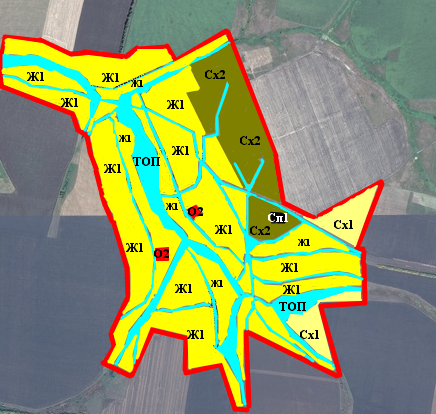 Условные обозначенияГраницы-------- граница населенного пункта          зона индивидуальной жилой застройки              зона занятая объектами сельскохозяйственного назначения          территория общего пользования            Сх1    зона сельскохозяйственных угодий            Зона размещения объектов социального            зона специального назначения            и коммунально-бытового назначения               связанная с захоронениями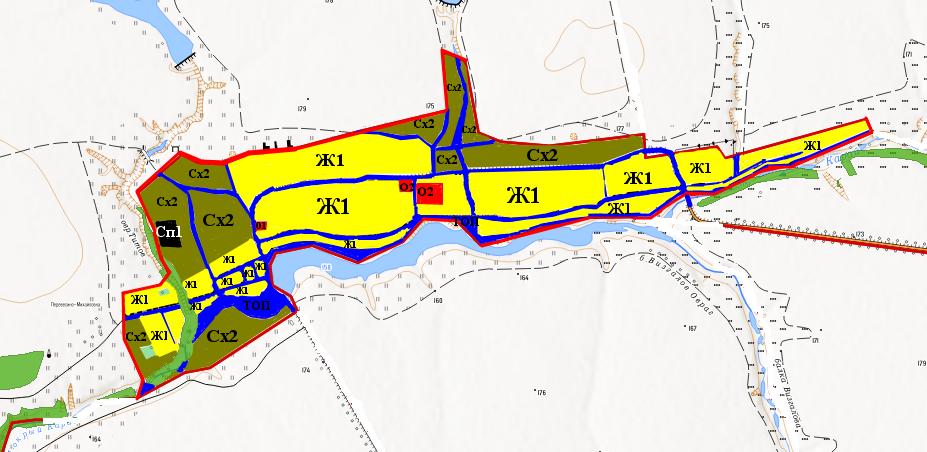 Условные обозначенияГраницы-------- граница населенного пункта                        зона индивидуальной жилой застройки                                  зона занятая объектами сельскохозяйственного назначения                                     территория общего пользования                     О1                     зона делового, общественного и коммерческого назначения                       Зона размещения объектов социального                                         зона специального назначения                                                                              Гослесфонд                           и коммунально-бытового назначения                                      вязанная с захоронениями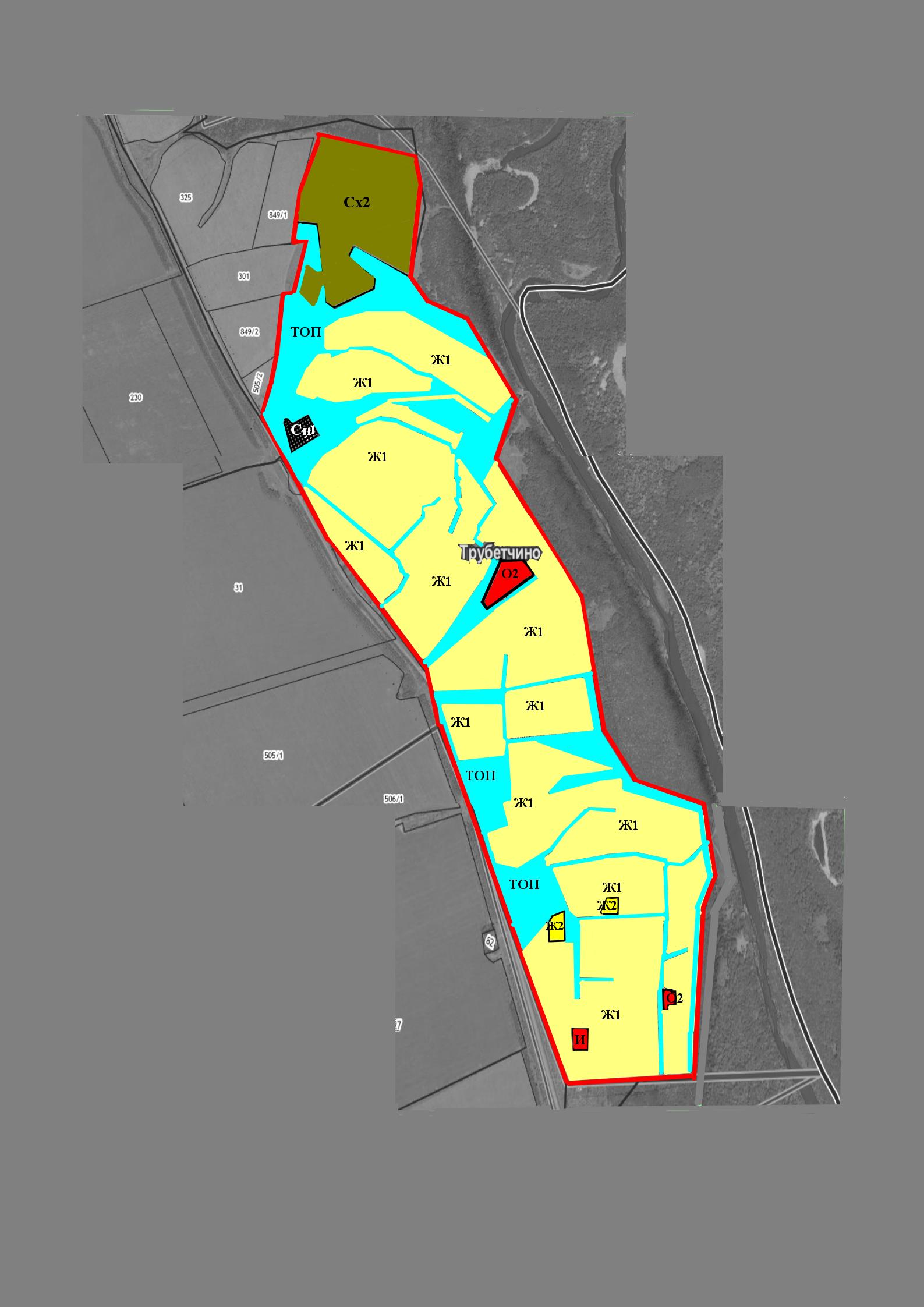 Условные обозначения_______ граница населенного пункта                   зона индивидуальной жилой застройки                            зона занятая объектами сельскохозяйственного назначения                  зона малоэтажной жилой застройки                                       зона размещения объектов социального и коммунально-бытового назначения                     зона инженерной инфраструктуры                                           территория общего пользования                           зона специального назначения, связанная с захоронениямиВид использованияПредельные параметры разрешенного строительства, реконструкции объектов капитального строительстваМалоэтажная многоквартирная жилая застройка (2.1.1);1. Предельные (минимальные и (или) максимальные) размеры земельных участков:- площадь земельного участка – от 800 до 5000 кв.м;- ширина земельного участка – от 10 до 100 м;- длина земельного участка – от 10 до 100 м.Предельные (минимальные и (или) максимальные) размеры земельных участков не распространяются на земельные участки, поставленные на государственный кадастровый учет до 23 декабря 2016 года.2.Минимальные отступы от границ земельных участков:- отступ от границ земельных участков до зданий, строений, сооружений – не менее 3 м со стороны лицевого фасада и не менее 3 м со стороны фасада противоположного лицевому.3. Предельное количество этажей – не более 3 этажей.4. Максимальная высота жилого дома – 12 м.5. Максимальный процент застройки в границах земельного участка – 60 %.6. Иные показатели - высота ограждения земельных участком – не более 1,8 м, на границе с соседними  участками ограждения должны быть сетчатые или решетчатые ограждения с целью минимального затемнения.Примечание:1. Допускается блокировка хозяйственных построек на смежных приусадебных участках по взаимному согласию собственников жилого дома.  также блокировка хозяйственных построек к основному строению.2. Высота зданий:- высота ворот гаражей – не более 2,5 м.3. Вспомогательные строения, за исключением гаражей, размещать со стороны улиц не допускается.Блокированная жилая застройка (2.3)1. Предельные (минимальные и (или) максимальные) размеры земельных участков:- площадь земельного участка – от 800 до 5000 кв.м;- ширина земельного участка – от 10 до 100 м;- длина земельного участка – от 10 до 100 м.Предельные (минимальные и (или) максимальные) размеры земельных участков не распространяются на земельные участки, поставленные на государственный кадастровый учет до 23 декабря 2016 года.2.Минимальные отступы от границ земельных участков:- отступ от границ земельных участков до зданий, строений, сооружений – не менее 3 м со стороны лицевого фасада и не менее 3 м со стороны фасада противоположного лицевому.3. Предельное количество этажей – не более 3 этажей.4. Максимальная высота жилого дома – 12 м.5. Максимальный процент застройки в границах земельного участка – 60 %.6. Иные показатели - высота ограждения земельных участком – не более 1,8 м, на границе с соседними  участками ограждения должны быть сетчатые или решетчатые ограждения с целью минимального затемнения.Примечание:1. Допускается блокировка хозяйственных построек на смежных приусадебных участках по взаимному согласию собственников жилого дома.  также блокировка хозяйственных построек к основному строению.2. Высота зданий:- высота ворот гаражей – не более 2,5 м.3. Вспомогательные строения, за исключением гаражей, размещать со стороны улиц не допускается.Коммунальное обслуживание (3.1)Не подлежит установлению.Площадь земельных участков принимать при проектировании объектов в соответствии с требованиями к размещению таких объектов в зоне объектов культуры и искусства СНиП, технических регламентов, СанПиН, и др. документов.Хранение автотранспорта (2.7.1)1. Предельные (минимальные и (или) максимальные размеры земельных участков:- площадь земельного участка, предназначенного для строительства объектов гаражного назначения – от 30 до 70 кв.м;- ширина земельного участка – от 5 до 7 м;- длина земельного участка – от 6 до 10 м.2. Минимальные отступы от границ земельных участков:- отступ от границы земельного участка до гаража – не менее 0,5 м;- предельное количество этажей – не более 1 этажа;- максимальная высота гаража – 6 м;- максимальный процент застройки в границах земельного участка – 77 %.Примечание:1. Допускается пристройка гаражей на смежных земельных участках по взаимному согласию собственников.Вид использованияПредельные параметры разрешенного строительства, реконструкции объектов капитального строительстваМагазины (4.4)1. Предельные  (минимальные и (или) максимальные) размеры земельных участков:- площадь земельного участка – от 200 до 20000 кв.м;- ширина земельного участка – от 10 до 200 м;- длина земельного участка – от 10 до 200 м.Предельные (минимальные и (или) максимальные) размеры земельных участков не распространяются на земельные участки, поставленные на государственный кадастровый учет до 23 декабря 2016 года.2. Минимальные отступы от границ земельных участков – 5 м.3.Предельное количество этажей – 2 этажа.4. Максимальный процент застройки в границах земельного участка – 70 %.5. Торговая площадь объектов капитального строительства – до 5000 кв.м.6. Иные показатели – максимальная высота оград – 1 м в легких конструкциях.Правила землепользования и застройки Студеновского муниципального образования Турковского муниципального района Саратовской области “Карта градостроительного зонирования территории с. Львовка”Правила землепользования и застройки Студеновского муниципального образования Турковского муниципального района Саратовской области “Карта градостроительного зонирования территории с. Перевесино-Михайловка”Правила землепользования и застройки Рязанского муниципального образования Турковского муниципального района Саратовской области “Карта градостроительного зонирования территории с. Трубетчино”